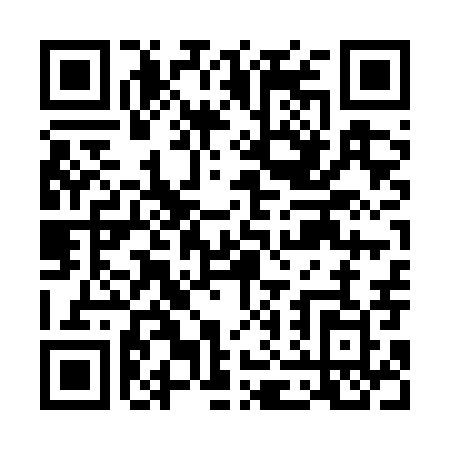 Prayer times for Osiedle-Nowiny, PolandWed 1 May 2024 - Fri 31 May 2024High Latitude Method: Angle Based RulePrayer Calculation Method: Muslim World LeagueAsar Calculation Method: HanafiPrayer times provided by https://www.salahtimes.comDateDayFajrSunriseDhuhrAsrMaghribIsha1Wed2:465:1112:355:418:0010:142Thu2:435:0912:355:428:0110:173Fri2:395:0812:355:438:0310:204Sat2:365:0612:355:448:0410:235Sun2:335:0412:355:458:0610:266Mon2:295:0212:345:468:0710:297Tue2:255:0112:345:478:0910:328Wed2:224:5912:345:488:1010:359Thu2:204:5712:345:498:1210:3810Fri2:194:5612:345:508:1410:4111Sat2:184:5412:345:518:1510:4212Sun2:184:5312:345:528:1710:4313Mon2:174:5112:345:528:1810:4314Tue2:174:5012:345:538:1910:4415Wed2:164:4812:345:548:2110:4516Thu2:154:4712:345:558:2210:4517Fri2:154:4512:345:568:2410:4618Sat2:144:4412:345:578:2510:4719Sun2:144:4312:345:588:2710:4720Mon2:134:4212:345:588:2810:4821Tue2:134:4012:345:598:2910:4822Wed2:134:3912:356:008:3110:4923Thu2:124:3812:356:018:3210:5024Fri2:124:3712:356:018:3310:5025Sat2:114:3612:356:028:3410:5126Sun2:114:3512:356:038:3610:5127Mon2:114:3412:356:048:3710:5228Tue2:104:3312:356:048:3810:5329Wed2:104:3212:356:058:3910:5330Thu2:104:3112:356:068:4010:5431Fri2:104:3012:366:068:4110:54